VEILEDENDE SKOLERUTE FOR SKOLEÅRET 2022-2023 SUNDEPlandag skole: 15.8., 16.8., 17.8., 18.11., 2.1. og 19.5. Plandag SFO: 1.8., 17.8, 18.11., 2.1. 19.5. 	Skolestart i august for alle skoler: 18.8. Siste skoledag før sommerferien for alle skoler: 22.6.Fri- og feriedagerFørste skoledag 18. august Elevene på 1.trinn starter kl.09.00  Elevene på 2.-7.trinn starter kl. 08.30  Elevene på 8.trinn starter kl. 09.00      Elevene på 9. og 10.trinn starter kl. 08.30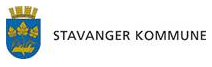 Fri- og feriedagerFørste skoledag 18. august Elevene på 1.trinn starter kl.09.00  Elevene på 2.-7.trinn starter kl. 08.30  Elevene på 8.trinn starter kl. 09.00      Elevene på 9. og 10.trinn starter kl. 08.30Fri- og feriedagerFørste skoledag 18. august Elevene på 1.trinn starter kl.09.00  Elevene på 2.-7.trinn starter kl. 08.30  Elevene på 8.trinn starter kl. 09.00      Elevene på 9. og 10.trinn starter kl. 08.30Fri- og feriedagerFørste skoledag 18. august Elevene på 1.trinn starter kl.09.00  Elevene på 2.-7.trinn starter kl. 08.30  Elevene på 8.trinn starter kl. 09.00      Elevene på 9. og 10.trinn starter kl. 08.30